Předložky s/z IIVyzkoušejte si řešení následujících úloh. Víte, kdy napsat předložku s, kdy z? Odhalíte chyby v psaní těchto předložek? Nevíte si s něčím rady? Zkuste najít nápovědu ve videu: Psaní S a Z v předložkáchPracovní list pro žáky, kteří se připravují na přijímací zkoušky ke studiu na víceletých gymnáziích i čtyřletých oborech středních škol, je součástí rozšíření kolekce, jejímž cílem je pomoci žákům při přípravě na jednotnou přijímací zkoušku z českého jazyka a literatury. _________________________________________________1.	Která z následujících vět obsahuje chybnou předložku?  A)	Skočit z lyžařského můstku se neodvážil. B)	Zemědělci sváželi sklizené brambory s pole do skladu. C)	S takovou drzostí se hned jen tak nepotkáte.D)	Unavení turisté se pomalu vraceli z hor.   2.	Která z následujících vět obsahuje chybnou předložku?  A)	Tak s téhle poslední výstavy mám hodně velkou radost.B)	Pískovcová socha s vytesaným nápisem tam stojí dodnes.  C)	Ona za mnou včera odpoledne přišla s nečekaným problémem.D)	Vydali se s kamarádkou i přes nepříznivé počasí na túru po hřebenech.3.	Rozhodněte o každé z následujících vět, zda je napsána správně (ANO), 
či nikoli (NE):  
                                                                                                                    ANO   NE3.1	Vzal mu tím vítr s plachet.  3.2	Z náměstí se vracely davy lidí.3.3	Uhni mi raději s cesty.3.4	Nejsem s to dokázat mu to.4.	Rozhodněte o každé z následujících vět, zda je napsána správně (ANO), 
či nikoli (NE):  
                                                                                                                    ANO   NE4.1	Po vyčerpávající výměně si tenista setřel pot s čela.  4.2	Návraty z dovolené mohou být traumatickou záležitostí.4.3	Nemohl by mi někdo s tím psacím stolem pomoci? 4.4	Poněkud překvapivě mu nejvíce krve teklo z prstu.  5.	Rozhodněte o každé z následujících možností, zda je napsána správně (ANO), 
či nikoli (NE):  
                                                                                                                    ANO   NE5.1	Sejde s očí, sejde z mysli.   5.2	On snad spadnul z jahody naznak! 5.3	Z jejich hlediska to vůbec nemuselo být špatně.5.4	Tak to si mě s někým pleteš!ŘešeníB)A)3.1 NE, 3.2 ANO, 3.3 NE, 3.4 ANO4.1 NE, 4.2 ANO, 4.3 ANO, 4.4 ANO5.1 NE, 5.2 ANO, 5.3 ANO, 5.4 ANOCo jsem se touto aktivitou naučil(a):………………………………………………………………………………………………………………………………………………………………………………………………………………………………………………………………………………………………………………………………………………………………………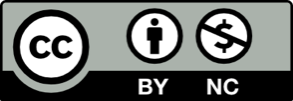 